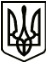 УкраїнаМЕНСЬКА МІСЬКА РАДАЧернігівська область(четверта сесія восьмого скликання)РІШЕННЯ24 березня 2021 року	№ 140Про відмову у внесенні змін до рішення 36 сесії Менської міської ради 7 скликання від 26 грудня 2019 року № 724 «Про надання дозволу на розроблення проектів землеустрою щодо відведення земельних ділянок по наданню у приватну  власність УБД»Розглянувши звернення гр. Якименка С.В. щодо внесення змін до рішення 36 сесії Менської міської ради 7 скликання від 26 грудня 2019 року № 724 «Про надання дозволу на розроблення проектів землеустрою щодо відведення земельних ділянок по наданню у приватну  власність УБД», а саме: замінити кадастровий номер земельної ділянки з 7423055700:07:000:0943 на кадастровий номер земельної ділянки 7423084000:02:000:0845, в зв’язку з тим, що на земельній ділянці наявна прибережна захисна смуга, відведення в даному місці заборонено, керуючись  п.34 ст. 26 Закону України «Про місцеве самоврядування в Україні», Менська міська рада ВИРІШИЛА:Відмовити гр. Якименку Станіславу Володимировичу у внесення змін до рішення 36 сесії Менської міської ради 7 скликання від 26 грудня 2019 року № 724 «Про надання дозволу на розроблення проектів землеустрою щодо відведення земельних ділянок по наданню у приватну власність УБД» у зв’язку з тим, що за відомостями старости Покровського старостинсьго округу, земельна ділянка відповідно до поданих графічних матеріалів, згідно записів погосподарської книги (поземельної книги) обліковується за громадянами с. Покровського. 2. Контроль за виконанням рішення покласти на постійну комісію з питань містобудування, будівництва, земельних відносин та охорони природи, та на заступника міського голови з питань діяльності виконкому В.І. Гнипа.Міський голова	Г.А. Примаков